Kan man overleve på atoller - ferskvand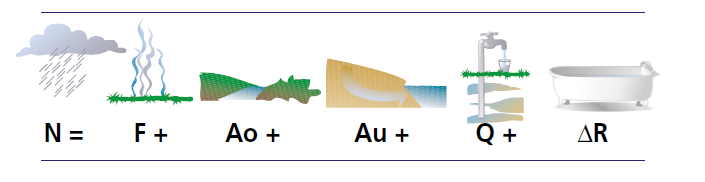 I denne øvelse skal I arbejde med om der er nok vand til at en befolkning kan overleve på atoller og hvad de skal gøre for at få fat i det vand der er.Vi starter med lidt opsamling: Hvor meget nedbør (N) falder der på Tuvalu:Samlet set pr. år?Gennemsnitligt pr. måned?I hhv. den tørreste og vådeste måned? Hvor stor tror du fordampningen (F) er på atollerne? Samlet set pr. år?Gennemsnitligt pr. måned?I hvilke måneder er der hhv. nedbørsoverskud og -underskud (N-F)?Hvad sker der med nedbørsoverskuddet? Brug vandbalanceligningenBeskriv underjordisk afstrømning på en stillehavsatol? En den stor eller lille? Forklar hvorfor Fig A: Hydrotermfigur for atol-øen Tuvalu i Stillehavet. Opsamling af drikkevandDer er to måder de kan få drikkevand på: grundvand og opsamling af regnvand.Hvilke muligheder og udfordringer er der ved at anvende grundvandet? Se 2 x figur næste sideHvilke muligheder og udfordringer er der ved at anvende regnvand?Opsamling af regnvand (se nedenstående figur): Hvis en person på Funafuti bruger 50 liter vand om dagen (3000 liter/måned) – hvor stort et areal skal han/hun så indsamle vand fra for at have vand nok i de tørre måneder? Hvor mange mennesker kan der bo på øen?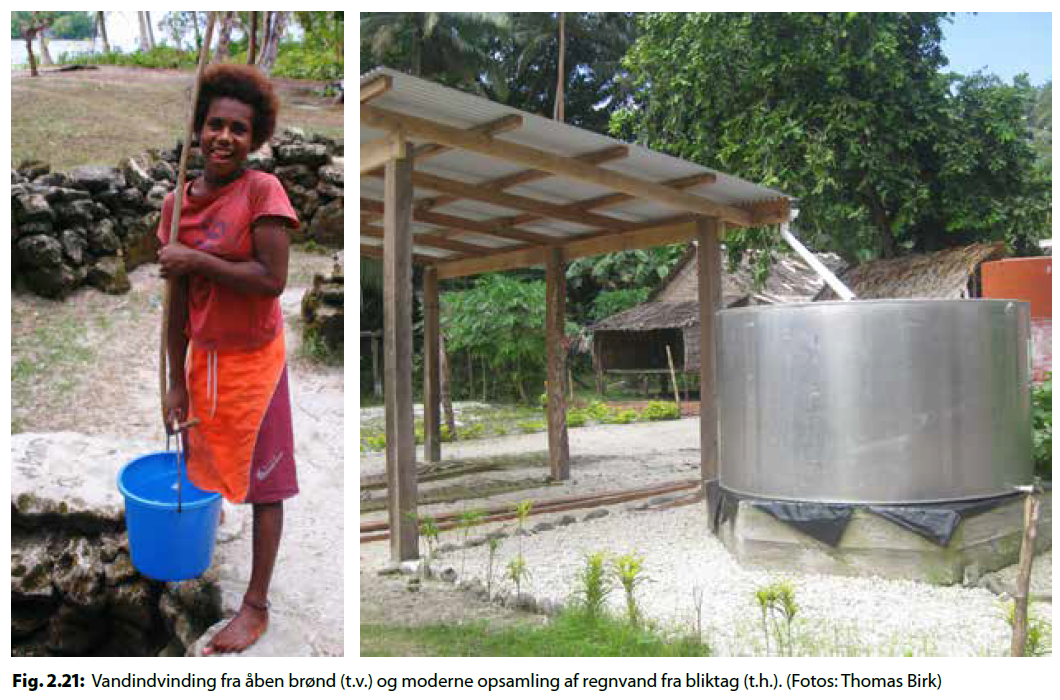 Billeder fra bogen – side 23.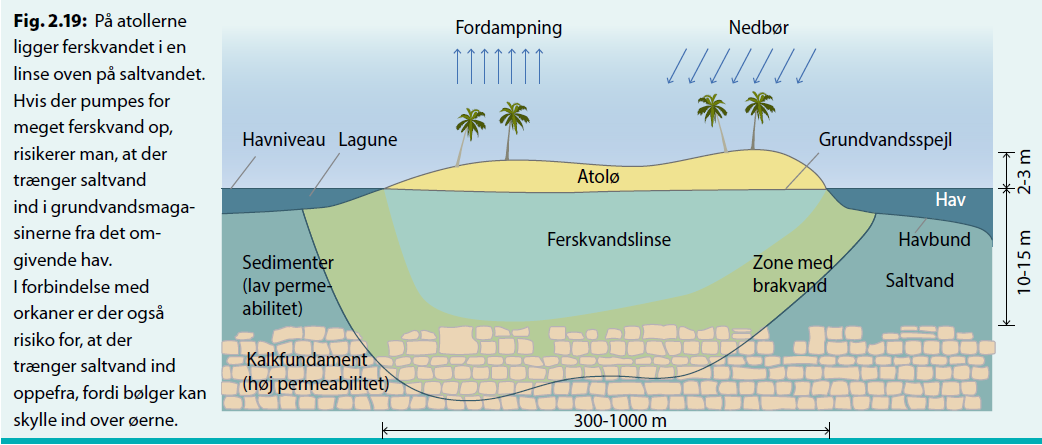 Figur fra Atol, der viser fersk- og saltvandfordelingen. Figur fra bogen side 28Kan man bare pumpe grundvand op?Se lille film – klik på billedet: 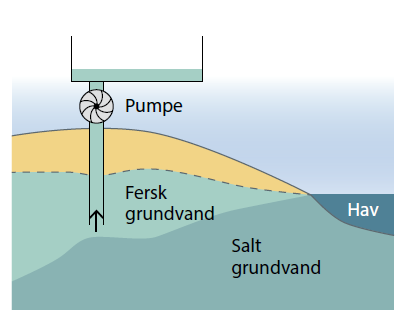 Figur fra bogen side 29.Og tilbage til hovedspørgsmålet: Er der ferskvand nok til at overleve på atoller? Gem svar og data, så de kan indgå i besvarelsen af den overordnede problemstilling ”Hvordan kan man overleve på stillehavsatoller?” De eksperimentelle målinger (andet empiribaseret arbejde) skal gemmes, så de nemt
kan indgå i opgavebesvarelsen og medbringes til eksamen. HUSK: Jo bedre data – des bedre argumentation.